
Kjære herr/fru, Vær oppmerksom på at belgiske diamanthandlere er underlagt belgisk lovgivning om hvitvasking av penger og er forpliktet til å samarbeide fullt ut i gjennomføringen av disse lovene og forskriftene. Loven av 18. september 2017 om å forhindre hvitvasking og finansiering av terrorisme og om å begrense bruken av kontanter forplikter diamanthandlere til å «kjenne sine kunder». For mer informasjon om behandlingen av dine personopplysninger, vennligst kontakt oss slik at vi kan sende deg vår personvernerklæring/-policy. Belgiske diamanthandlere er pålagt å identifisere sine kunder og, i tilfelle økt risiko, også deres leverandører, og å sjekke ID-dokumentene som mottas før etablering av et forretningsforhold eller gjennomføring av transaksjoner med kundene. Derfor må du gi din belgiske diamantleverandør (eller kunde) de nødvendige dokumentene, inkludert det utfylte skjemaet nedenfor:Selskapsdata:Firmanavn: ......................................................................................................................................................................Type virksomhet: .........................................................................................................................................................Dato for selskapsstiftelse: .........................................................................................................................................MVA-nummer eller offisielt selskapsregistreringsnummer i ditt land: ................................................Registrert kontor: .........................................................................................................................................................………………………………………………………………………………………………………………………………………....Driftskontor (hvis et annet):.....................................................................................................................................…………..………………………………………………………………………………..........……………………………………...Telefonnummer: ...........................................................................................................................................................E-post: ...............................................................................................................................................................................Navn på offisiell(e) representant(er): .................................................................................................................………………………………………………………………………………………………………………………………………....Medlemskap i faglig(e) organisasjon(er): .........................................................................................................………………………………………………………………………………………………………………………………………...En liste over etternavn og fornavn på styremedlemmer/leder(e): i kombinasjon med andre dokumenter (f.eks. offisielle publikasjoner) som demonstrerer/beviser at vedkommende er direktør(er)/leder(e) (hvis ikke nevnt i stiftelsesdokumentene (nedenfor)).
Etternavn + fornavn på direktør(er): .............................................................................................................. ..........................................................................................................................
En liste over etternavn og fornavn på selskapets reelle eier(e) og, hvis mulig, også dokumenter som beviser at de er reell(e) eier(e) (f. eks. aksjonærregister, organisasjonskart, vedtekter osv.) . Du trenger ikke fullføre dette hvis du er et børsnotert selskap. 
Etternavn + fornavn (og der det er mulig fødselsdato, fødested og adresse) til reell(e) rettighetshaver(e):  ………………………………………………………………………………………………………………………………………
	 ……………………………………………………………………………………………………………………………………Politisk eksponerte personer: Er et av medlemmene i selskapet i slekt med en politisk eksponert person, eller er et av medlemmene i selskapet en politisk eksponert person? 
NeiJa. Tittel og stilling: ................................................................................................................................……………………………………………………………………………………………………………………….Ja. Kilden til dine økonomiske ressurser (stammer f.eks. de økonomiske ressursene du foretar dette kjøpet med fra selskapets vanlige drift, og kan du bekrefte at de ikke er av kriminell opprinnelse?): ......................................................................................................................................................................................................Hvis du befinner deg i et høyrisikoland (som indikert av FATF og EU-kommisjonen), oppgi kilden til de økonomiske ressursene dine (f.eks. stammer de økonomiske ressursene du foretar dette kjøpet med fra selskapets vanlige drift, og kan du bekrefte at de ikke er av kriminell opprinnelse?) og bekreft også at kredittinstitusjonen din bruker årvåkenhetsstandarder som er like strenge som standardene fastsatt i den belgiske loven mot hvitvasking av penger: .........................................................................................................…………………………………………………………………………………………………………………………………Legg ved selskapets juridiske stiftelsesdokumenter (vedtektene)Den nyeste versjonen av selskapets stiftelsessertifikat, eller vedtekter (eller tilsvarende dokumentasjon, avhengig av jurisdiksjonen, som minst inneholder selskapets navn og registrerte kontor). BetalingerBekreft at du vil betale fakturaen fra selskapet ditt og ikke vil få betalingen utført av en tredjepart:......................................................................Legg ved legitimasjon fra en offisiell representant for selskapet ditt:For belgiske statsborgere: kopier av hans/hennes/deres identitetskort, eller et gyldig registreringsbevis i registeret over utenlandske statsborgere, eller et gyldig dokument fra et belgisk myndighetsorgan som viser at vedkommende bor lovlig i Belgia, som minst oppgir etternavn, fornavn, dato og fødested, og om mulig også adressen.For utlendinger: et gyldig identitetsdokument, et gyldig pass, eller muligens et gyldig førerkort eller annet offisielt dokument med et fotografi som kan brukes som identifikasjon, som minst angir etternavn, fornavn, fødselsdato og fødested, og om mulig også adressen.(Den belgiske regjeringen godtar “PAN-kort” og “IEC-kodesertifikater” fra indiske borgere. For andre alternativer, ta kontakt med AML Help Desk.)Et dokument som angir at selskapets offisielle representant har myndighet til å representere selskapet, f.eks. gjennom en fullmakt (hvis det ikke allerede er nevnt i de juridiske stiftelsesdokumentene). Jeg bekrefter at så vidt jeg vet, er all informasjon som er utfylt ovenfor, samt vedlagte dokumenter sanne og korrekte. Sted og dato: .......................................................................
Autorisert signatur: ............................................................Antwerpen World Diamond Centre representerer den belgiske diamantsektoren og gir støtte til belgiske diamanthandlere i implementeringen av den belgiske hvitvaskingsloven. For spørsmål om denne lovgivningen eller om identifikasjonsdokumentene du må sende inn, ta kontakt med AML & Compliance Helpdesk @ AWDC: Trissia Stavropoulos, samsvarssjef trst@awdc.be eller 0032/3.222.05.03.På forhånd takk for samarbeidet. 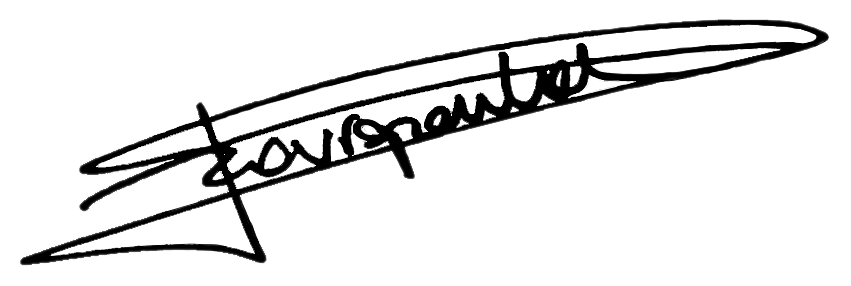 Trissia STAVROPOULOSLeder for etterlevelse